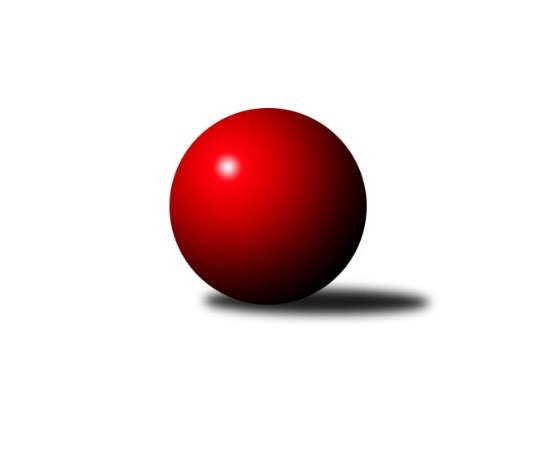 Č.4Ročník 2011/2012	23.10.2011Nejlepšího výkonu v tomto kole: 1564 dosáhlo družstvo: SKK Náchod dorci˝A˝1. KLD C 2011/2012Výsledky 4. kolaSouhrnný přehled výsledků:TJ Start Rychnov n. Kn.	- Horní Benešov dorci˝A˝	1:3	1397:1458	5.5:6.5	23.10.TJ Jiskra Hylváty dorci ˝A˝	- Lokomotiva Česká Třebová dorci˝A˝	4:0	1468:1315	10.0:2.0	23.10.KK Šumperk dorci˝A˝	- SKK Náchod dorci˝A˝	2:2	1525:1564	6.0:6.0	23.10.TJ Tatran Litovel dorci˝A˝	- SKK Hořice dorci˝A˝	0:4	1360:1451	4.0:8.0	23.10.Tabulka družstev:	1.	SKK Hořice dorci˝A˝	4	3	1	0	12.0 : 4.0 	29.5 : 18.5 	 1482	7	2.	Horní Benešov dorci˝A˝	4	3	1	0	11.0 : 5.0 	30.0 : 18.0 	 1565	7	3.	KK Šumperk dorci˝A˝	4	2	1	1	9.0 : 7.0 	25.5 : 22.5 	 1487	5	4.	TJ Jiskra Hylváty dorci ˝A˝	4	1	2	1	9.0 : 7.0 	27.0 : 21.0 	 1497	4	5.	SKK Náchod dorci˝A˝	4	1	2	1	8.0 : 8.0 	21.5 : 26.5 	 1518	4	6.	TJ Tatran Litovel dorci˝A˝	4	1	1	2	6.0 : 10.0 	24.0 : 24.0 	 1414	3	7.	Lokomotiva Česká Třebová dorci˝A˝	4	1	0	3	6.0 : 10.0 	17.5 : 30.5 	 1369	2	8.	TJ Start Rychnov n. Kn.	4	0	0	4	3.0 : 13.0 	17.0 : 31.0 	 1356	0Podrobné výsledky kola:	 TJ Start Rychnov n. Kn.	1397	1:3	1458	Horní Benešov dorci˝A˝	Ondřej Lepka	120 	 129 	 103 	94	446 	 2:2 	 495 	 116	121 	 120	138	Jaromír  Hendrych ml.	Martin Hubáček	121 	 127 	 114 	127	489 	 3.5:0.5 	 449 	 121	117 	 102	109	David Láčík	Milan Poloch	111 	 114 	 115 	122	462 	 0:4 	 514 	 112	131 	 136	135	Michal Krejčiříkrozhodčí: Nejlepší výkon utkání: 514 - Michal Krejčiřík	 TJ Jiskra Hylváty dorci ˝A˝	1468	4:0	1315	Lokomotiva Česká Třebová dorci˝A˝	Jakub Stejskal	114 	 135 	 124 	125	498 	 4:0 	 437 	 110	107 	 122	98	Jiří Kmoníček	Jan Vencl	114 	 137 	 132 	127	510 	 4:0 	 422 	 98	112 	 106	106	Michal Vondrouš	Jiří John	105 	 121 	 117 	117	460 	 2:2 	 456 	 122	116 	 121	97	Dominik Hýblrozhodčí: Nejlepší výkon utkání: 510 - Jan Vencl	 KK Šumperk dorci˝A˝	1525	2:2	1564	SKK Náchod dorci˝A˝	Martin Sedlář	139 	 117 	 126 	135	517 	 3:1 	 518 	 134	138 	 117	129	Nina Brožková	Adam Běláška	119 	 129 	 139 	149	536 	 3:1 	 498 	 135	114 	 122	127	Martin Kováčik	Martin Mikulič	113 	 114 	 104 	141	472 	 0:4 	 548 	 134	123 	 133	158	Miloš Hofmanrozhodčí: Nejlepší výkon utkání: 548 - Miloš Hofman	 TJ Tatran Litovel dorci˝A˝	1360	0:4	1451	SKK Hořice dorci˝A˝		124 	 117 	 126 	108	475 	 2:2 	 494 	 120	118 	 120	136	Dominik Ruml	Tomáš Pěruška	136 	 107 	 117 	120	480 	 1:3 	 503 	 129	118 	 119	137	Martin Mazura	Milan Přidal *1	94 	 102 	 105 	104	405 	 1:3 	 454 	 112	99 	 125	118	Ladislav Zívr *2rozhodčí: střídání: *1 od 61. hodu Martin Hampl, *2 od 61. hodu František KráčmarNejlepší výkon utkání: 503 - Martin MazuraPořadí jednotlivců:	jméno hráče	družstvo	celkem	plné	dorážka	chyby	poměr kuž.	Maximum	1.	Michal Krejčiřík 	Horní Benešov dorci˝A˝	544.00	372.5	171.5	7.3	4/4	(604)	2.	Miloš Hofman 	SKK Náchod dorci˝A˝	531.33	355.0	176.3	5.0	3/3	(561)	3.	Jaromír  Hendrych ml. 	Horní Benešov dorci˝A˝	529.50	350.3	179.3	7.8	4/4	(606)	4.	Ladislav Zívr 	SKK Hořice dorci˝A˝	528.25	355.3	173.0	6.8	2/3	(568)	5.	Martin Sedlář 	KK Šumperk dorci˝A˝	523.17	363.7	159.5	8.0	2/2	(540)	6.	Martin Mazura 	SKK Hořice dorci˝A˝	510.50	352.0	158.5	9.5	2/3	(518)	7.	Martin Kováčik 	SKK Náchod dorci˝A˝	509.83	355.0	154.8	9.5	3/3	(542)	8.	Jakub Stejskal 	TJ Jiskra Hylváty dorci ˝A˝	504.50	339.2	165.3	4.8	3/3	(554)	9.	Jiří John 	TJ Jiskra Hylváty dorci ˝A˝	499.00	346.3	152.7	11.0	3/3	(563)	10.	Dominik Ruml 	SKK Hořice dorci˝A˝	497.67	344.3	153.3	9.3	3/3	(508)	11.	Nina Brožková 	SKK Náchod dorci˝A˝	496.83	340.8	156.0	11.2	3/3	(519)	12.	Martin Mikulič 	KK Šumperk dorci˝A˝	493.50	343.5	150.0	10.5	2/2	(513)	13.	David Láčík 	Horní Benešov dorci˝A˝	492.67	344.0	148.7	8.7	3/4	(542)	14.	Jan Vencl 	TJ Jiskra Hylváty dorci ˝A˝	491.00	333.2	157.8	9.3	3/3	(528)	15.	Petr Jindra 	TJ Tatran Litovel dorci˝A˝	477.00	325.5	151.5	12.0	2/2	(495)	16.	Jiří Kmoníček 	Lokomotiva Česká Třebová dorci˝A˝	472.25	324.5	147.8	10.5	4/4	(510)	17.	Tomáš Pěruška 	TJ Tatran Litovel dorci˝A˝	471.33	314.7	156.7	11.3	2/2	(488)	18.	Adam Běláška 	KK Šumperk dorci˝A˝	470.67	331.7	139.0	11.8	2/2	(536)	19.	Milan Poloch 	TJ Start Rychnov n. Kn.	456.00	315.0	141.0	11.0	3/3	(485)	20.	Ondřej Lepka 	TJ Start Rychnov n. Kn.	456.00	319.2	136.8	14.3	3/3	(464)	21.	Michal Ehl 	TJ Start Rychnov n. Kn.	435.67	311.0	124.7	18.0	3/3	(439)	22.	Michal Vondrouš 	Lokomotiva Česká Třebová dorci˝A˝	435.50	307.5	128.0	14.3	4/4	(453)		František Kráčmar 	SKK Hořice dorci˝A˝	496.00	323.0	173.0	8.0	1/3	(496)		Martin Hubáček 	TJ Start Rychnov n. Kn.	489.00	335.0	154.0	7.0	1/3	(489)		Vladislav Vavrák 	Horní Benešov dorci˝A˝	486.00	314.0	172.0	7.0	1/4	(486)		Jan Kmoníček 	Lokomotiva Česká Třebová dorci˝A˝	485.00	323.0	162.0	9.0	1/4	(485)		 		476.67	330.3	146.3	10.0	2/0	(500)		Karel Řehák 	TJ Jiskra Hylváty dorci ˝A˝	474.00	329.0	145.0	13.0	1/3	(474)		Dominik Hýbl 	Lokomotiva Česká Třebová dorci˝A˝	459.00	331.0	128.0	15.0	2/4	(462)Sportovně technické informace:Starty náhradníků:registrační číslo	jméno a příjmení 	datum startu 	družstvo	číslo startu
Hráči dopsaní na soupisku:registrační číslo	jméno a příjmení 	datum startu 	družstvo	Program dalšího kola:5. kolo30.10.2011	ne	10:00	SKK Hořice dorci˝A˝ - TJ Start Rychnov n. Kn.	30.10.2011	ne	10:00	SKK Náchod dorci˝A˝ - TJ Tatran Litovel dorci˝A˝	30.10.2011	ne	10:00	Lokomotiva Česká Třebová dorci˝A˝ - KK Šumperk dorci˝A˝	30.10.2011	ne	10:00	Horní Benešov dorci˝A˝ - TJ Jiskra Hylváty dorci ˝A˝	Nejlepší šestka kola - absolutněNejlepší šestka kola - absolutněNejlepší šestka kola - absolutněNejlepší šestka kola - absolutněNejlepší šestka kola - dle průměru kuželenNejlepší šestka kola - dle průměru kuželenNejlepší šestka kola - dle průměru kuželenNejlepší šestka kola - dle průměru kuželenNejlepší šestka kola - dle průměru kuželenPočetJménoNázev týmuVýkonPočetJménoNázev týmuPrůměr (%)Výkon2xMiloš HofmanSKK Náchod dorc5482xMiloš HofmanSKK Náchod dorc109.975482xAdam BěláškaKK Šumperk dorc5362xJan VenclHylváty dorci˝A108.845101xNina BrožkováSKK Náchod dorc5181xMartin MazuraSKK Hořice dorc108.525032xMartin SedlářKK Šumperk dorc5173xMichal KrejčiříkHorní Benešov d107.645144xMichal KrejčiříkHorní Benešov d5142xAdam BěláškaKK Šumperk dorc107.565361xJan VenclHylváty dorci˝A5102xDominik RumlSKK Hořice dorc106.58494